London Marathon Trip 2018 – Booking FormName …………………………………………………………………............Address …………………………………………………………………………………………………………………..................................Home Tel. no.  ….………………………………….......   If running please state current Running Club, Unattached                                                                   or Spectator      Mobile Tel. no.  ……………………………………….....                     .…...........................................................  E-mail address …………………………………………………………………       Please tick type of room required (subject to availability)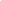 Single …….....		      Twin …….....                 Double……….Breakfast required Y/NName of person sharing (if applicable) ……………………………………………………………….................................If travelling alone would you be prepared to share with someone else on the trip?Yes …….....		      No ……..I enclose cheque / cash for £…………........   (Cheques payable to ‘Shelton Striders’ please – contact Hayley if you wish to pay by BACS)Price is £85 per person. Children 16 and under half price. Single supplement is £40 (doesn’t apply if you ticked ‘YES’ above). Dependent on availability.  SATURDAYOn Saturday the coach will pick up from a few places in Derby and one in Long Eaton, head into London and go direct to the Excel Centre for registration and the marathon exhibition.  We will stay there for about 2 hours, then go direct to the hotel to book in around 4.00pm.   SUNDAYBreakfast is included (if required) and will start at 6.30am. The coach must leave the hotel at 7.30am prompt so those having breakfast will need to bear this in mind. It will drop off runners as close to the BLUE start as possible and then drop spectators in central London close to Tower Bridge. You may of course choose to make your own way from the hotel but you MUST let Hayley know beforehand. The coach will leave for the return journey at 5.00pm from behind the London Eye.INSURANCE Shelton Striders and the trip organiser cannot be held responsible for matters arising beyond their control. We recommend that each person take out adequate insurance to cover cancellation or any liability arising from the marathon trip. Participants may be charged for any repair costs incurred through damage by them to either the coach or hotel etc.      Please sign below to confirm you have read and accept the above arrangements.……………………………………………………………………….Contact: Hayley-Dawn Ho (Shelton Striders) on 07710 446686 or email                                     h-d25@hotmail.co.uk if you require further details. To reserve your place return your completed form and full payment to: Hayley-Dawn Ho, 17 Chase Close, Chellaston, Derby, DE73 6WP